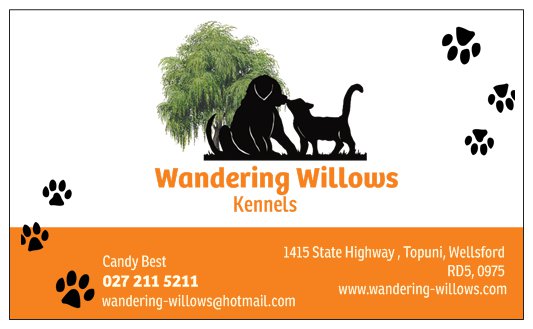 Pet Boarding Agreement      Date from.................... to....................My dog/s is/are fully vaccinated against Parvovirus, Hepatitis, Distemper and Para Influenza, Leptospirosis and Bordetella (Canine Cough). This has to be administered at least 14 days prior to admission to the kennels and must cover the duration of their stay.Should my dog require veterinary care whilst at Wandering Willows Kennels and Cattery, I will meet all relevant costs associated with this.While we at Wandering Willows Kennels and Cattery take reasonable precaution, we do not accept any responsibility, financial or otherwise, for damage to or loss of owner-provided collars, bedding, toys, cages, etc.I agree to pay all fees before my dog/s is/are removed from the premises.I agree it is my responsibility to produce a current vaccination certificate at reception and to adhere to the hours of attendance and terms of payment.I give my consent to information being given to wandering willows kennels about the above dog/s from the veterinary practice listed.I give consent for my dog/s photo to be used on social media and wandering willows website for promotional use and welfare updatesSigned ....................................................................................................Signed.....................................................................................................Wandering Willows Kennels and Cattery Terms and Conditions            Hours                                           Drop off and pick up times by appointment onlyMonday – Sunday Morning:    7:00am – 10:30am Afternoon: 3:00pm – 5:30pmTaxi option available upon request (times vary) Public Holidays may vary, please check when making your booking.RequirementsDogs and Cats must be fully vaccinated at least 14 days prior to admission to the kennels and cattery and must cover the duration of the stay. Certificates are required on admission to the kennels and cattery.Dogs and Cats should be wormed and treated for fleas prior to their stay with us, if not they will be treated at your expense. Dogs need to be registered with a council within NZ.Please bring your dog and/or cats bedding and any toys if they have them.TermsThe kennels and cattery accepts no responsibility, financial or otherwise for damage to or loss of owner-provided collars, bedding, toys, etc.Should your dog and/or cat need veterinary care whilst at the kennels the management will transport/contact a veterinarian at the owner’s expense.We have the right to refuse entry of any dog/s and/or cat/s to the kennels and cattery.ChargesAll charges and fees accumulated over your dog/s and/or cat/s stay must be paid for in full before your dog/s and/or cat/s are removed from the premises.$33/day per dog $28/day for each additional dog/s staying in the same kennel $16/day per cat $11/day for each additional cat staying in the same unit Doggy Day Care $25/day or $100/5*days Peak Season surcharges are applicable (20/12 – 10/1) Additional $3/per dog $2/per cat per day. Taxi (POA)Rates are per day if your dog and/or cat are collected before 10:30am there is no charge for that day. 
If your dog and/or cat are collected after 10:30am you will be charged our day-care rate $25 Dogs $10 CatsBehaviour Consult $85 + Mileage if applicableFull terms and conditions are available on www.wandering-willows.com Pet NameBreedSexDesexedD.O.BVaccinationVanguard 5 VaccinationCanine Cough + Leptospirosis Owners NameHome AddressContact NumberEmergency Contact NumberVet Practice Name and NumberCouncil RegistrationPlease select what diet you would like your dog/s to be on during the their stayInclusivePurina Tux Kibble/Butch Chicken and RiceOwn Diet+$2.00/DayBlack Hawk Adult/PuppyMy dog/s socialise/s well with other dogs and would like to be involved in communal play time YesNoOther NotesHealth, Medication, Diet, Behavioural Issues (Aggression, Chewing, Fence Jumper /Escape artist etc.) Additional Services (Please indicate if Required) Bath and Nail Clip ($30)Bath and Nail Clip ($30)Number of DaysRate Total